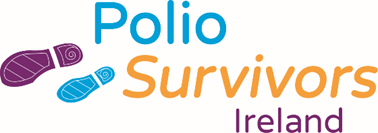 Member Engagement Officer Application FormName Email 	Address 	Tel 	Please outline below your experience of supporting people with disabilities or older people (In your answer you should clarify the organisation, your role and when this took place. Max words 150)What challenges if any did you face in this work & how did you overcome them? (Max 150 words) Please describe your experience of organising meetings & events (In your answer please clarify the organisation, the events and when these took place. Max words 150)Please outline your knowledge & experience of the community & voluntary sector (Max 150 words)What appeals to you about this role? (Max 100 words) Please provide any other relevant experience to the requirements of this role here (Max 200 words)Once completed, please email this application form along with your CV to ceo@polio.ie no later than Sunday, 11th December, 2022